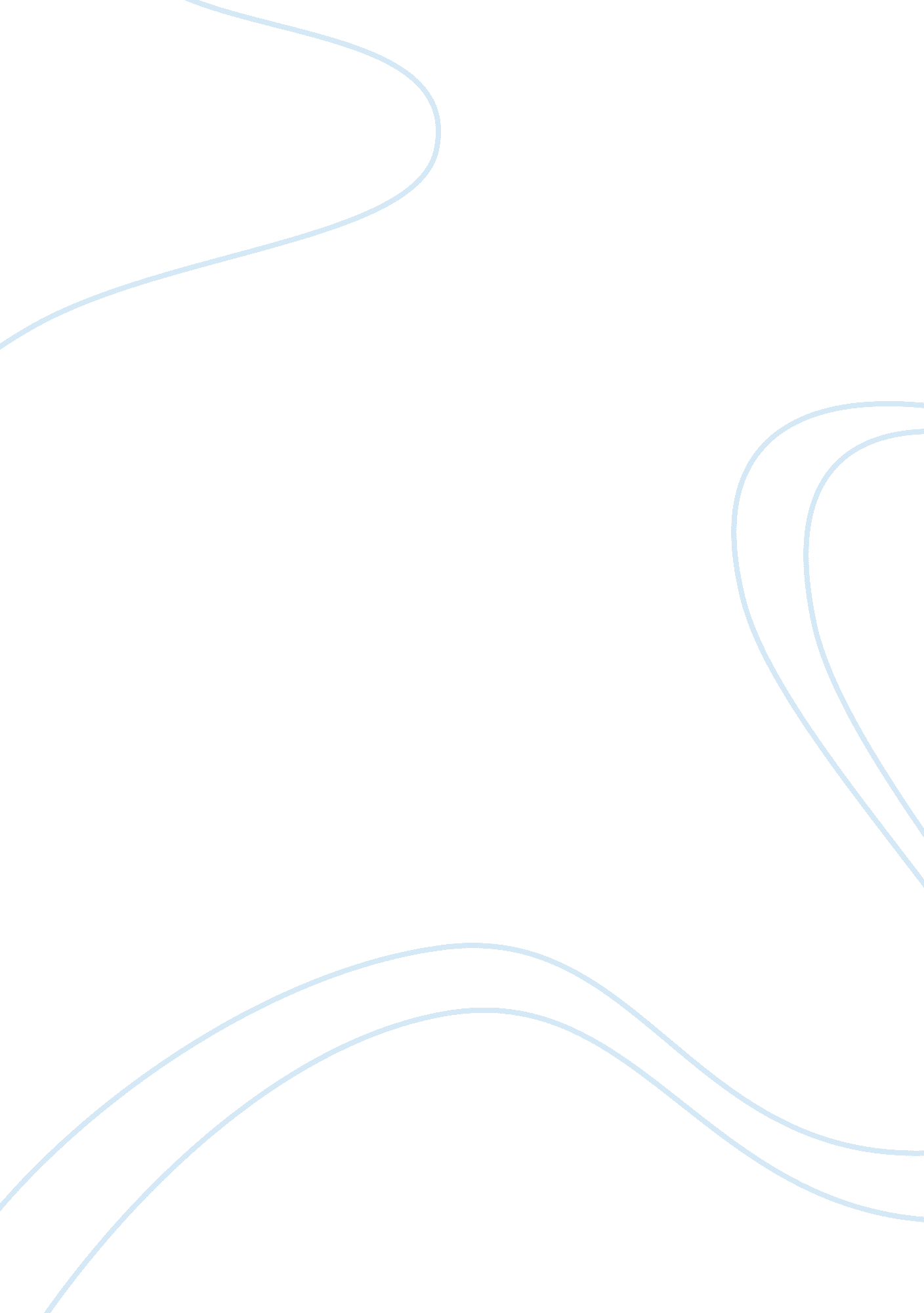 Grant proposal and philanthropy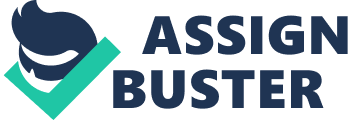 Grant Proposal and Philanthropy and Section # of Grant Proposal and Philanthropy The Premier Elite Athletes College, P. E. A. C, Canada, is determined to provide training and coaching to our young athletes. The institute does not only focus on the education but also on the development of Canada's elite athletes. 
The Premier Elite Athletes College (P. E. A. C) is Canada's leading institute, when it comes to athletic development for students. Young athletes are given chance to exhibit their talent and on the base of their performance, the college judges them and further provides them assistance. We also develop the educational interest in the students and encourage them to carry on with their studies further. The college not only provides them the chance to exhibit their talents in individual sports but also encourage them to play in teams. 
Our program is basically designed for the students in grades 7 - 12. We provide them facilities for not only studies but also the best environment for athletic activities. Our students are provided with the science labs, laptop computers, wireless communication network and many other facilities, which help them in their studies and also in athletics. 
It is a private college and it needs grants to fulfill its needs, not to forget that our resources are limited. We are already getting support from our donors, which help us by nutritional program. 
PEAC, Premier Elite Athletes' College, got indoor sports complexes, it is known as Action Sports Complex at Downsview Park, and it was built in September 2007. The college has leased the space of 7, 000 sq. ft for its classrooms and this helps us in the training our athletes. There are four indoor soccer playing fields and five indoor beach volleyball courts, along with seven basketball courts and an inline skating indoor park etc. These parks and courts are to facilitate our young athletes and we are working hard to train them in a best way. Our students use these fields and practice regularly but there is no training facility for weight training. The Downsview's Action Sports Complex, which is known as The Hangar, has almost 500, 000 visitors per year and with the new facilities being offered, hopefully it will draw crowds into the millions. In order to come up to train our students to the best standards, we need money for student- bursaries and to buy new equipments for training. There is always a need for buying new equipments as technology is changing day by day and the more we facilitate our athletes with new technology, their performance will get better. We are soon to be a charitable non-for-profit organization and in such can issue tax receipts. We need funding for our new projects and we hope that we will get them from our generous supporters, who believe on us and will provide us with their grants in order to support the school and to help us in training our students to the best level. 
We are optimistic and are waiting to hear from you and are sure that you will find our college and our programs good enough. Our aim is to train our athletes as best as we can and to prepare them for national and international events. 
You can visit our website http://www. peac. ca or email us neil@peac. ca. 

References 
Laurie Lindop (1996), Athletes, Twenty-First Century Books 